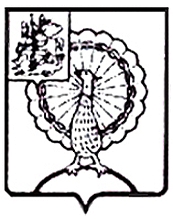 Совет депутатов городского округа СерпуховМосковской областиРЕШЕНИЕВ соответствии с Градостроительным кодексом Российской Федерации, Федеральным законом от 06.10.2003 № 131-ФЗ «Об общих принципах организации местного самоуправления в Российской Федерации», Уставом муниципального образования «Городской округ Серпухов Московской области»,Совет депутатов городского округа Серпухов Московской областирешил:1.Внести в Положение об организации и проведении общественных обсуждений по вопросам градостроительной деятельности в городском округе Серпухов Московской области, утвержденноерешением Совета депутатов городского округа Серпухов Московской области от 20.06.2018 № 301/37 (с изменениями от 06.11.2019 № 63/9, от 13.05.2020 № 136/18), следующие изменения:В пунктах 13.2 и14.2 раздела III«Особенности и сроки проведения общественных обсуждений по отдельным проектам, выносимым на общественные обсуждения» слова «90 календарных дней» заменить словами «не менее одного и не более трех месяцев.».3. Направить настоящее решение Главе городского округа Серпухов С.Н.Никитенко для подписания и официального опубликования (обнародования).4. Контроль за выполнением настоящего решения возложить                     на комиссию по перспективному развитию, экономике, научно-промышленной политике, строительству, предпринимательству и муниципальной собственности (Н.В. Ерёмина). Председатель Совета депутатов                                                           И.Н. ЕрмаковГлава городского округа                                                                       С.Н. НикитенкоПодписано Главой городского округа24.02.2022№ 427/45 от 24/02/2022О внесении изменений в Положение     об организации и проведении общественных обсуждений по вопросам градостроительной деятельности             в городском округе Серпухов Московской области, утвержденное решением Совета депутатов городского округа Серпухов Московской области от20.06.2018 № 301/37 (с изменениями от 06.11.2019 № 63/9, от 13.05.2020  № 136/18)